Registered road MOTOR vehicles and trailers androad TRAFFIC accidents, 2017The number of road motor vehicles registered in 2017 in the Republic of Serbia increased in comparison to the number of registered vehicles in the previous year, by 7.9%. The increase was noted for all sorts of vehicles.   Among domestic trademarks, the largest number of registered passenger cars was produced by Zastava trademark. Regarding foreign trademarks, the following manufacturers were the most notable: Volkswagen, Opel, Ford, Fiat, Renault, Mercedes, Peugeot and Skoda. The number of first time registered passenger cars in 2017 in the Republic of Serbia decreased by 4.0%, relative to the previous year, the number of buses by 32.9%, of lorries by 4.6%, motorcycles by 31.8% and of trailers and semi-trailers by 21.2%, of mopeds by 46.2% and special purpose motor vehicles by 55.9%.Based on the results, it can be concluded that the most frequent vehicles were lorries (trucks) of the load capacity from 1500 to 4999 kg, as well as that the majority of such vehicles was with Eurodiesel motor energy, indicating the rejuvenation of the fleet that is in accordance with the latest European regulations.   Regarding the recently manufactured passengers’ vehicles, the most dominant were the vehicles of the engine size of up to 2000 cm3, and observed in percentages, the number of vehicles with diesel motor energy prevailed over those with petrol motor energy.  The total number of injury road accidents in 2017 increased by 2.1% when compared to 2016. Greater number of accidents was noted within built-up areas and equalled 81.4%, relative to total number of injury road accidents. The number of casualties in 2017 increased by 2.4% relative to 2016. 1. Total number of registered road motor vehicles and trailers 1)Source: Ministry of the Interior of the Republic of Serbia.1) Included are all vehicles that had the valid car-license in any part of the reporting period. Vehicles with temporary license plates, vehicles of the Ministry of the interior, vehicles of the military forces of the Republic of Serbia and vehicles of foreign representative offices are not included.2. Number of first-time registered road motor vehicles and trailers 1)Source: Ministry of the Interior of the Republic of Serbia.1) Vehicles with temporary license plates, vehicles of the Ministry of the interior, vehicles of the military forces of the Republic of Serbia and vehicles of foreign representative offices are not included. 3. Number of registered road motor vehicles and trailers of current production year 1)Source: Ministry of the Interior of the Republic of Serbia.1) Vehicles with temporary license plates, vehicles of the Ministry of the interior, vehicles of the military forces of the Republic of Serbia and vehicles of foreign representative offices are not included.4. Number of first time registered lorries by load capacity Source: Ministry of the Interior of the Republic of Serbia.5. Number of first time registered lorries by type of motor energy Source: Ministry of the Interior of the Republic of Serbia.6. Number of first time registered passengers’ cars by the most dominant type of motor energy and size of engineSource: Ministry of the Interior of the Republic of Serbia 1) Diesel motor energy covers diesel and Eurodiesel.7. Number of injury road accidents1)Source: Ministry of the Interior of the Republic of Serbia.1)  Without data for Kosovo and Metohija.8. Number of casualties1)Source: Ministry of the Interior of the Republic of Serbia.1)  Without data for Kosovo and Metohija.Contact:  prvoslav.mutavdzic@stat.gov.rs phone: +381 11 329 02 68Published and printed by: Statistical Office of the Republic of Serbia, 11 050 Belgrade, Milana Rakica 5Phone: +381 11 2412922 (telephone exchange) ● Fax: +381 11 2411260 ● www.stat.gov.rs  Responsible: Dr Miladin Kovačević, DirectorCirculation: 20 ● Issued: annually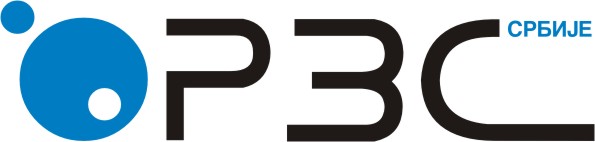 Statistical Office of the Republic of SerbiaISSN 0353-9555STATISTICAL RELEASESTATISTICAL RELEASESV21Number 063 - Year LXVIII, 09/03/2018Number 063 - Year LXVIII, 09/03/2018Statistics of Transport and CommunicationsStatistics of Transport and CommunicationsSRB063 SV21 09031820162016201620162016201620172017201720172017201720172016Republic of SerbiaRepublic of SerbiaRepublic of SerbiaRepublic of SerbiaRepublic of SerbiaRepublic of SerbiaRepublic of SerbiaRepublic of SerbiaRepublic of SerbiaRepublic of SerbiaRepublic of SerbiaRepublic of Serbia20172016TotalGrad BeogradRegion VojvodineRegion Šumadije i Zapadne SrbijeRegion Južne i Istočne SrbijeRegion Kosovo i MetohijaTotalGrad BeogradRegion VojvodineRegion Šumadije i Zapadne SrbijeRegion Južne i Istočne SrbijeRegion Kosovo i Metohija20172016Mopeds2364162957312516348541724837592977245330583816105.1Motorcycles37897103841215387796550314159611056127239505827636109.8Passengers cars18246285297834790945037753019391003719687875530795041475236473787119203107.9Buses91283620196120131476589929370320832070201558108.8Lorries (trucks)2041306171950087623432953644522362967394534906627536048422109.6Trailers and semi-trailers1455281720726779559454548910815431018286288215796649131106106.0Special purpose motor vehicles855213744898142783815943915605359151599015110.420162016201620162016201620172017201720172017201720172016Republic of SerbiaRepublic of SerbiaRepublic of SerbiaRepublic of SerbiaRepublic of SerbiaRepublic of SerbiaRepublic of SerbiaRepublic of SerbiaRepublic of SerbiaRepublic of SerbiaRepublic of SerbiaRepublic of Serbia20172016TotalGrad BeogradRegion VojvodineRegion Šumadije i Zapadne SrbijeRegion Južne i Istočne SrbijeRegion Kosovo i MetohijaTotalGrad BeogradRegion VojvodineRegion Šumadije i Zapadne SrbijeRegion Južne i Istočne SrbijeRegion Kosovo i Metohija20172016Mopeds242256365449164751302190348344419153.8Motorcycles39338661169100289242681645693724618168.2Passengers cars136258410973790834927219224041308043825136345346832117435196.0Buses9373532071791962629214151132130267.1Lorries (trucks)18343647642705096248417175026424404848902132895.4Trailers and semi-trailers7870145526292663111496203110020962067931978.8Special purpose motor vehicles20992001070345481392620048915285-44.120162016201620162016201620172017201720172017201720172016Republic of SerbiaRepublic of SerbiaRepublic of SerbiaRepublic of SerbiaRepublic of SerbiaRepublic of SerbiaRepublic of SerbiaRepublic of SerbiaRepublic of SerbiaRepublic of SerbiaRepublic of SerbiaRepublic of Serbia20172016TotalGrad BeogradRegion VojvodineRegion Šumadije i Zapadne SrbijeRegion Južne i Istočne SrbijeRegion Kosovo i MetohijaTotalGrad BeogradRegion VojvodineRegion Šumadije i Zapadne SrbijeRegion Južne i Istočne SrbijeRegion Kosovo i Metohija20172016Mopeds50224388729815771111781031841114.9Motorcycles5292861515636-773366185123981146.1Passengers cars1672011893275313476755218838134992885148894917112.7Buses2322011311723226924853121115.9Lorries (trucks)49253733614406170256364364745376151114.4Trailers and semi-trailers325498310648813242359799811429345167110.5Special purpose motor vehicles2319686301723051641032612-132.0Load capacity  (kg)2016201620172017Load capacity  (kg)Totalup to 2 yearsTotalup to 2 yearsTotal183435018175025207Up to 99916689-1000 - 1499 4099035641500 - 2999  7362258235173423000 - 4999   48931070950315675000 - 6999  4389252224397000 - 9999     600991229710000 - 14999    143432328512515000 and over 3191756360733Type of motor energy2016201620172017Type of motor energyTotalup to 2 yearsTotalup to 2 yearsTotal183435018175025248Petrol39419821Eurodiesel144664083875209Diesel2807209127073910Petrol-LPG6455183248646Size of engine (cm3)2016201620172017Size of engine (cm3)Totalup to 2 yearsTotalup to 2 yearsTotal1362581916613080117944motor energy - petrolmotor energy - petrolmotor energy - petrolmotor energy - petrolTotal482089760446118943Up to 139929480691363084361400 - 19991816227193645479572000 and more 5661281849550motor energy – diesel1)motor energy – diesel1)motor energy - diesel1)motor energy - diesel1)Total869129412831108542Up to 13996916451378121400 - 19997434577394883537402000 and more 56511222338974790Location of accidents201620162016201720172017Location of accidentsTotal injury accidentswith persons  killedwith persons injuredTotal injury accidentswith persons  killedwith persons injuredTotal14382551138311469152414167   Within built-up areas - total12140332118081195927811681   Outside built-up areas - total2242219202327322462486Location of accidents2016201620162016201620172017201720172017Location of accidentsTotal casualties killedinjuredinjuredinjuredTotal casualties killedinjuredinjuredinjuredLocation of accidentsTotal casualties killedtotalseriouslyslightlyTotal casualties killedtotalseriouslyslightlyTotal21212606206063356172502171757821139348717652   Within built-up areas - total…………………………   Outside built-up areas - total…………………………